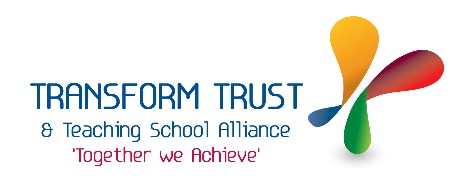 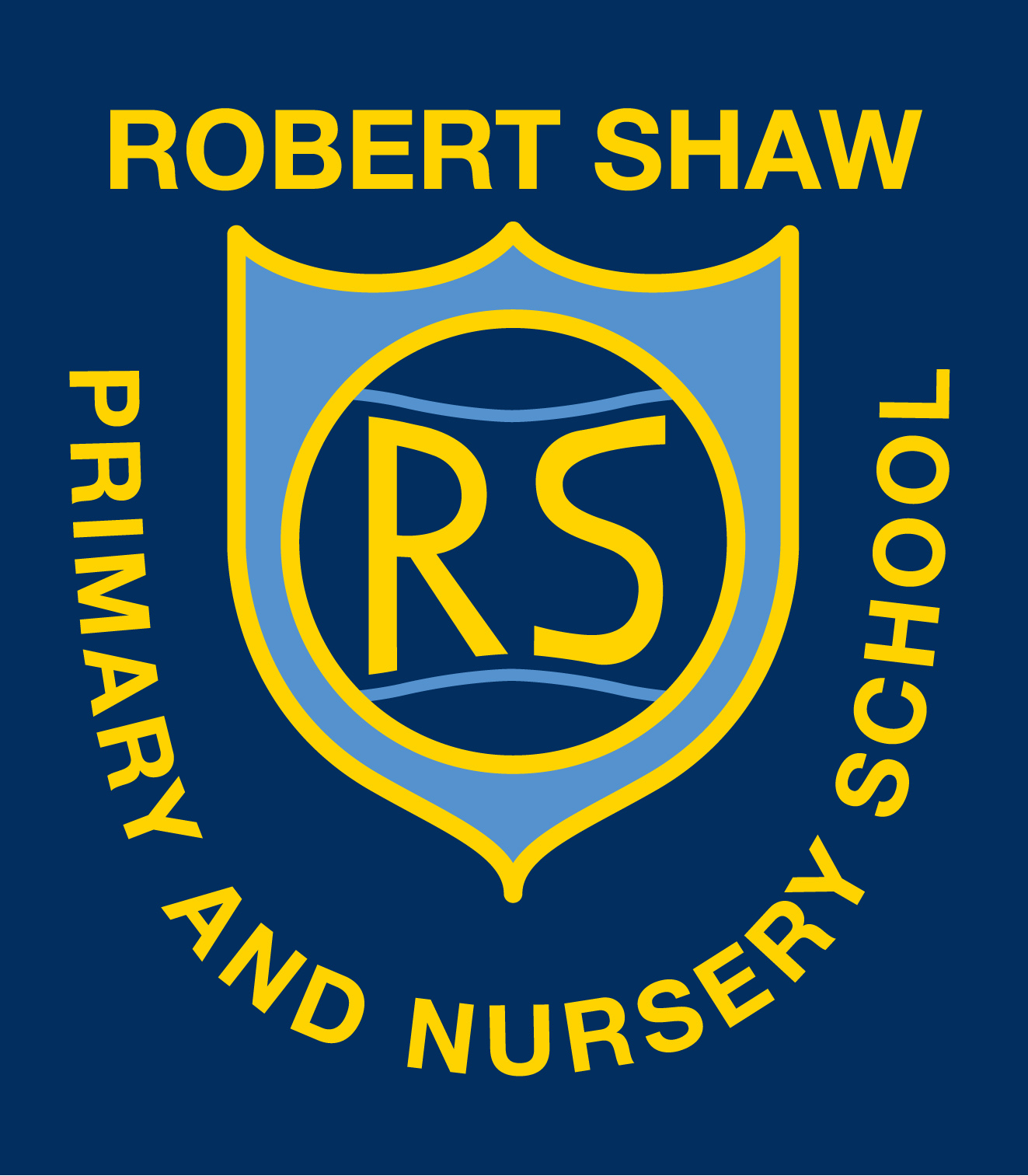 Robert Shaw Governor Committees 2017-2018Local Governing Body				Meeting TimelineJill Wilkinson		Chair of Governors		Tuesday 28 November 2017Karen Coker		Headteacher			Tuesday 20 March 2018Doug Sutton		Community			Tuesday 17 July 2018David James		CommunityRukia Shaffi		Parent GovernorSheilah Han		Staff GovernorZeeja ManjunathVanessa BoycoShaun Farrington	CommunityBrenda Robinson	Community  Standards – Meeting Timeline				Wednesday 15 November 2017Tuesday 13 March 2018 Tuesday 19 June 2018 Finance, Pupil and Personnel – Meeting TimelineTuesday 7 November 2017 Tuesday 6 February 2018Tuesday 24 April 2018